CyflwyniadMae’r Cynllun Rheoli Gwastraff hwn yn mynegi ymrwymiad Prifysgol Cymru Y Drindod Dewi Sant i wella Rheoli Gwastraff, ar draws ystâd y Brifysgol.  Mae’n dangos ein hymrwymiad i wella arferion Rheoli Gwastraff, ac Effeithlonrwydd Adnoddau, yn barhaus.Yn sgil yr ystod eang o weithgareddau ar bob un o gampysau’r Brifysgol, cynhyrchir amrywiaeth o wastraff, yn amrywio o wastraff cyffredinol a deunyddiau ailgylchadwy i wastraff arbenigol a reolir, a gwastraff peryglus.  Mae gan y Brifysgol ddyletswydd gofal i sicrhau bod yr holl wastraff a gynhyrchir yn cael ei waredu’n gyfrifol drwy gontractwyr gwastraff cymeradwy sydd wedi cofrestru gyda Chyfoeth Naturiol Cymru ac Asiantaeth yr Amgylchedd. DibenFel cynhyrchydd gwastraff mae’n ofynnol ar y Brifysgol yn gyfreithiol i sicrhau bod yr holl wastraff a gynhyrchir yn cael ei waredu yn unol â’r rheoliadau a’r ddyletswydd gofal o dan Ddeddfwriaeth Amgylcheddol. Bydd y Brifysgol yn cymhwyso egwyddorion yr ‘Hierarchaeth Gwastraff’ i leihau, ailddefnyddio, ailgylchu ac adfer unrhyw wastraff a gynhyrchir o ganlyniad i’w gweithgareddau yn hytrach na gwaredu gwastraff i safleoedd tirlenwi, gan sicrhau ei bod yn bodloni gofynion cyfreithiol, ac yn rheoli gwastraff yn gyfrifol. Mae manteision eraill yn cynnwys: Cydymffurfiaeth gyfreithiolLleihau effaith amgylcheddolGwell sgôr ar dablau cynghrairCefnogaeth i leihau allyriadau cwmpas 3Arbedion ariannolHierarchaeth Gwastraff Mae’r Hierarchaeth Gwastraff yn rhoi canllawiau ar reoli gwastraff, gan restru’r opsiynau yn unol â goblygiadau amgylcheddol, a gan ffafrio atal gwastraff dros bob opsiwn rheoli gwastraff arall.  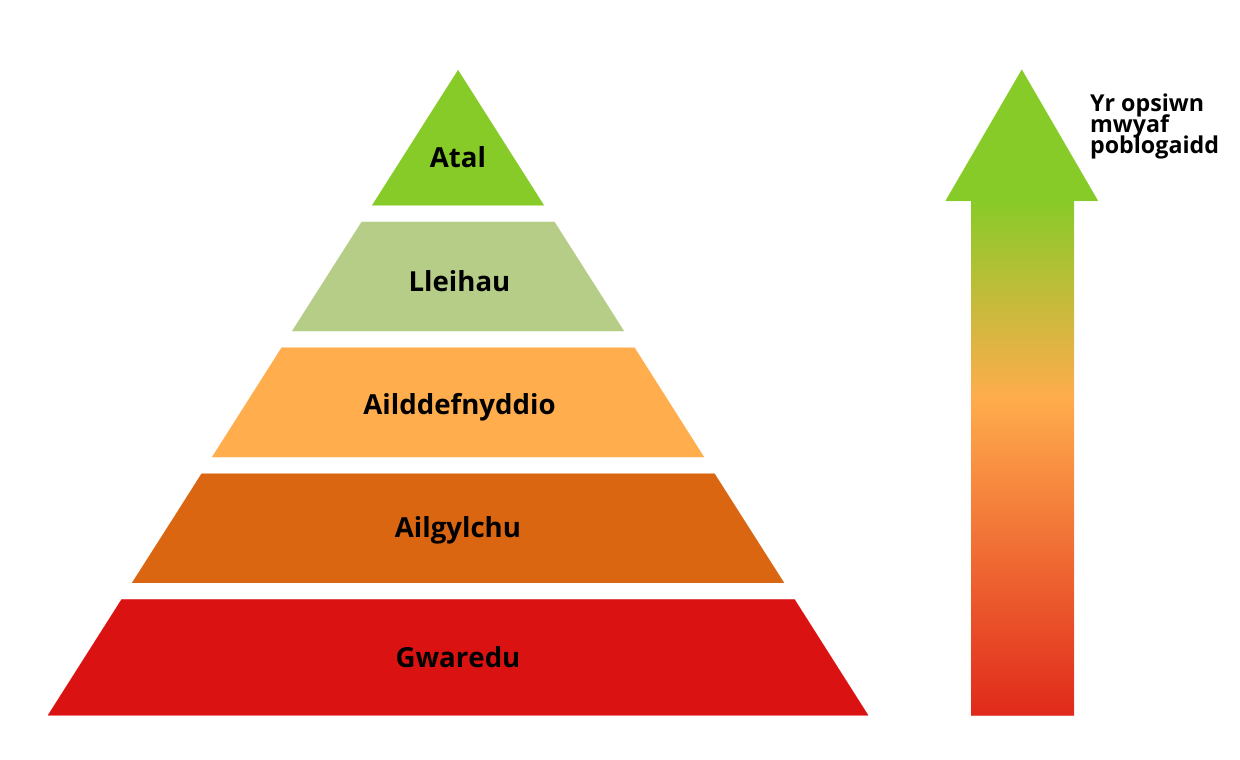 AmcanionCaiff gwastraff ei reoli yn unol â’r amcanion canlynol: Sicrhau bod yr holl wastraff a gynhyrchir yn cael ei reoli yn unol â phob deddfwriaeth gwastraff berthnasol, gan gynnwys gofynion dyletswydd gofal wrth gynllunio ar gyfer newidiadau deddfwriaethol yn y dyfodol, ac i liniaru eu heffeithiau. Cyflawni gwelliannau o flwyddyn i flwyddyn o ran rheoli gwastraff, ac arferion effeithlonrwydd adnoddau, gan weithio tuag at ddargyfeirio 95% o’r gwastraff o safleoedd tirlenwi.Cyflawni ailgylchu neu ddargyfeirio 70% o’r holl wastraff erbyn 2025, 80% erbyn 2027.Addysgu staff a myfyrwyr a hyrwyddo’u hymwybyddiaeth amgylcheddol a phwysigrwydd rheoli gwastraff ac effeithlonrwydd adnoddau er mwyn annog lleihau gwastraff, ailddefnyddio ac ailgylchu yn unol â'r Cynllun Rheoli Gwastraff.Sicrhau bod gwastraff yn cael ei drin a'i storio'n ddiogel ar holl gampysau'r Brifysgol, gan hyrwyddo arfer gorau o ran dulliau'r diwydiant o reoli gwastraff. Sicrhau na fydd dim gwastraff yn cael ei anfon i safleoedd tirlenwi lle mae defnydd neu lwybr gwaredu arall yn bodoli.CwmpasMae'r polisi hwn yn berthnasol i holl staff a myfyrwyr y Brifysgol a’i holl randdeiliaid eraill a’r bwriad yw iddo gael ei weithredu drwy’r Cynllun Rheoli Gwastraff a Polisi Gwastraff.MonitroCaiff gwastraff a gynhyrchir ac a waredir gan y Brifysgol ei fonitro gan y Tîm Cynaliadwyedd, gyda ffigurau’n cael eu hadrodd yn flynyddol yn y Datganiad Amgylcheddol yn unol â System Reoli Amgylcheddol y Brifysgol. Bydd Grŵp Rheoli’r System Reoli Amgylchedd a’r Grŵp Datblygu Cynaliadwyedd yn sicrhau adolygu’r cynllun gweithredu yn ystod y flwyddyn. Rolau a ChyfrifoldebauCysylltiadau â pholisïau / gweithdrefnau eraillStrategaeth Cynaliadwyedd ac Amgylcheddol 2023 - 2025Cynllun Interim Carbon Sero NetGwaredu Offer TG Polisïau Gwaredu Offer TG (WEEE) | PCYDDS Cynllun Rheoli’r TiroeddPolisi Asbestos y Brifysgol Polisi Sylweddau Peryglus Polisi Gwastraff CymryRheoli Fersiynau’r DdogfenAwduron: Koi Merebark		Teitl y Swydd: Swyddog CynaliadwyeddKelly Williams	Teitl y Swydd: Pennaeth Gweithredol Ystadau a ChyfleusterauDyddiad y daw i rym: 30/05/2022Dyddiad adolygu: 30/06/2025I’w gyhoeddi: ar wefan Prifysgol Cymru Y Drindod Dewi Sant (PCYDDS) Atodiad ACynllun Gweithredu Rheoli GwastraffMae’r cynllun gweithredu yn disgrifio’r gweithgareddau cyfredol ac arfaethedig i’w cynnal yn y brifysgol dros y flwyddyn academaidd i ddod.  Caiff ei adolygu bob blwyddyn, a chaiff cynnydd, gweithgareddau ychwanegol a chyraeddiadau eu hychwanegu.  Bydd y ddogfen ddiwygiedig ar gael yn gyhoeddus trwy dudalen gynaliadwyedd gwefan y brifysgol.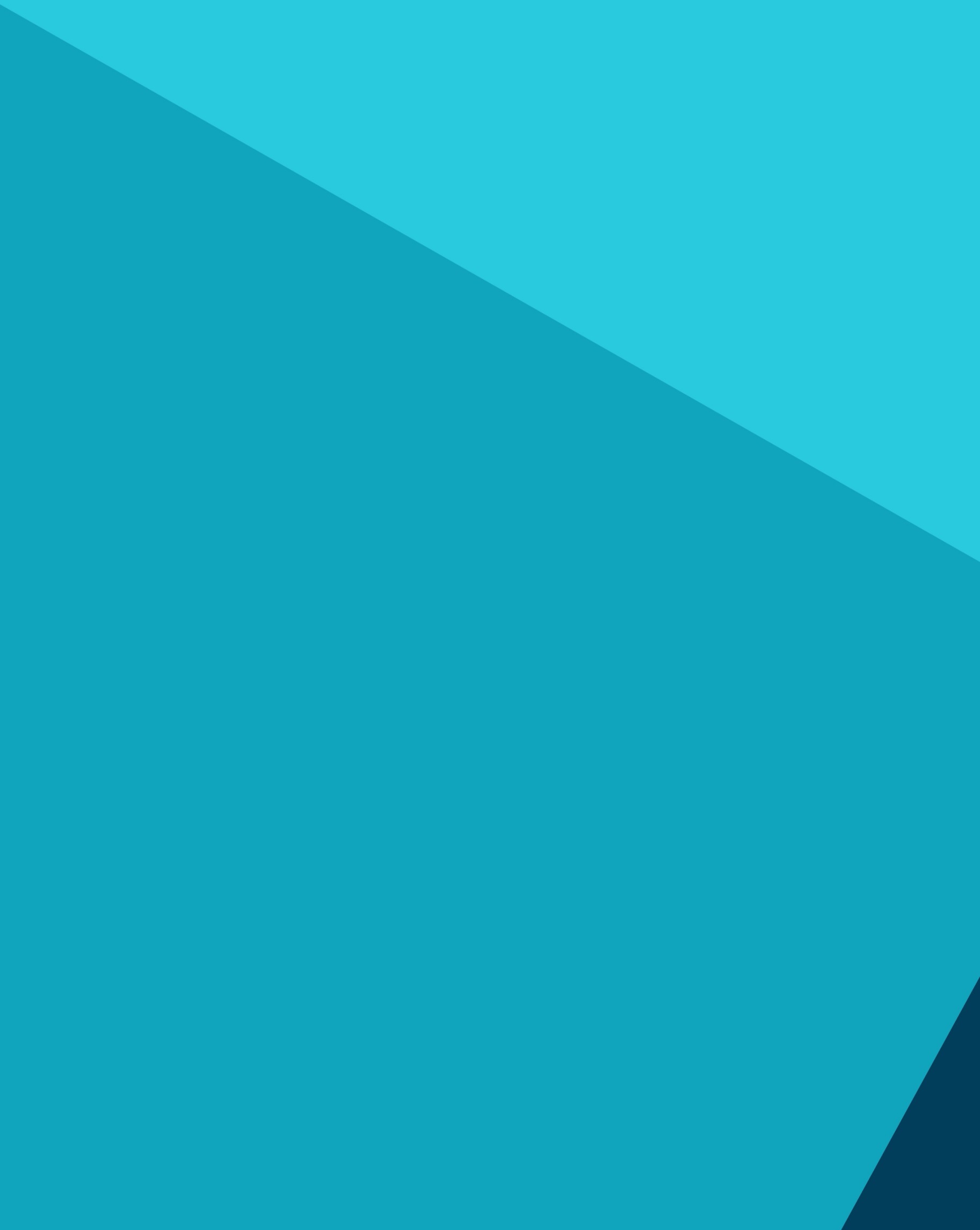 Ffynhonnell GwastraffMath o WastraffSwyddog(ion) CyfrifolRhanddeiliaid AllweddolLlety MyfyrwyrGwasstraff na ellir ei ailgychu, Plastiga metelau y gellier eu hailgylchu, Papur a chardfwrdd, Gwydr, Bwyd Rheolwr LletyRheolwyr Campws, Myfyrwyr, Tîm Domestig, Tîm Gweithwyr Safle, Tîm y TiroeddMannau ArlwyoGwasstraff na ellir ei ailgychu, Plastiga metelau y gellier eu hailgylchu, Papur a chardfwrdd, Gwydr, Bwyd, olew coginioRheolwr Arlwyo a ChynadleddaRheolwyr Campws, Tîm Domestig, Tîm Gweithwyr Safle, CwsmeriaidGwastraff adeiladu/ cynnal a chadw adeiladauCyffredinol Cymysg, Ailgylchu Cymysg Sych, Pren, Metel, Gwydr, Asbestos (dolen i’r Polisi Asbestos), Bwrdd plastr, paent, tiwbiau fflwroleuolRheolwr ProsiectPrif gontractwr, is-gontractwrTiroedd a ThirlunioGwastraff GarddioRheolwr y Tiroedd a ThirlunioTîm y Tiroedd, Tîm Gweithwyr SafleTiroedd ac AdeiladauSbwriel cyffredinol a Baeddu gan Gŵn ac anifeiliaid ac adar eraillRheolwr y TiroeddRheolwr Safle Staff Gweithwyr safle a myfyrwyr Tîm y Tiroedd a myfyrwyrAr draws y CampysauGwastraff Trydanol (WEEE)Rheolwr Campws, Rheolwr y Ddesg Wasanaeth TGYr holl staff a myfyrwyrLletyMatresiRheolwr CampwsMyfyrwyr, Gweithwyr Safle, Tîm y Tiroedd, Tîm LletyIQ/AlexClytiau olew TechnegwyrRheolwr y Campws, Tîm CynaliadwyeddAlex/DinefwrSylweddau PeryglusTechnegwyrRheolwr y Campws, Tîm CynaliadwyeddSwyddfeydd LloegerGwastraff Cyffredinol, Ailgylchu Cymysg Sych, BwydDeiliaidTîm DomestigSwyddfeydd CymruGwasstraff na ellir ei ailgychu, Plastiga metelau y gellier eu hailgylchu, Papur a chardfwrdd, Gwydr, BwydDeiliaidTîm DomestigBiniau cymunedol LloegerCyffredinol Cymysg, Ailgylchu Cymysg Sych, Gwydr, BwydRheolwyr CampwsYr holl staff a myfyrwyrBiniau cymunedol CymruGwasstraff na ellir ei ailgychu, Plastiga metelau y gellier eu hailgylchu, Papur a chardfwrdd, Gwydr, BwydRheolwyr CampwsRheolwyr Campws, Tîm Domestig, Tîm Gweithwyr SafleRhif y Fersiwn:Rheswm dros newid:Awdur:Dyddiad y newid:1KW30/05/20222Diweddariad yn log y cynllun gweithreduKM29/06/20233Diweddaru log gweithredu i adlewyrchu Rheoliadau Ailgylchu yn y Gweithle (Cymru)KLW06/04/2024RhaglenCampwsDyddiad TargedCynnyddSero gwastraff i dirlenwi ar gyfer unrhyw ffrwd wastraff sydd â llwybr gwaredu amgenPob unYn parhauYn ei gyflawniFfrydiau gwastraff cyfredol i dirlenwi: asbestos, gwastraff sgwrio â thywod. Gwastraff tirlenwi heb fod yn fwy nag 1% cyfanswm y gwastraff yn ôl pwysauPob unYn parhau, adolygu’n flynyddol ym mis MediCyflawnwyd 0.04% yn 2022Adolygu Data Gwastraff ar gyfer gweithgareddau ailgylchu/lleihau a dargedirPob unYn parhau bob chwe misDynododd archwiliad Mai 2023 fod 25% o wastraff cyffredinol yn ailgylchadwy.Adolygu Trwyddedau Caniatâd a Chludwr Contractwyr GwastraffAmhYn parhau bob blwyddyn, mis Gorffennaf Datblygu rhaglen gyfnewid staff TGPob unAwst 2023Rhaglen addysg wastraff wythnos y glas i fyfyrwyr.Pob unAwst 2023Cwblhawyd 2022Adolygu dichonoldeb y rhaglen ailgylchu cwpanau untroTreial CaerfyrddinOs ydy’n llwyddiannus, pob unMedi 2023Wedi gwneud cais am grant ar gyfer prosiectDatblygu cynllun cymell cwpanau amldro ar gyfer arlwyoPob unGorffennaf 2023Lleihau’r defnydd o bapur. Pan fo rhaid defnyddio papur, defnyddio papur wedi’i ailgylchu’n unig.Pob unHydref 2023Archwilio biniau ac adolygu lleihad wedi’i dargedu mewn argaeledd biniau Gwastraff CyffredinolLlambedArchwiliad Mehefin 2022Lleihad Awst 2022Nododd yr archwiliad fod 30% o finiau Gwastraff Cyffredinol i’w cyfnewid am finiau ailgylchu cymysg. Ymgyrch ailgylchu wedi’i dargedu ar gyfer myfyrwyrPob un, wedi’i dargedu’n seiliedig ar ddata gwastraffMedi 2023Yn parhauDatblygu cerdyn/tabl sgôr ailgylchu llety misolCaerfyrddinAwst 2023Datblygu cynllun gwerthu ar wastraff arlwyo mewnol (rhy dda i fynd)Treialu yng Nghaerfyrddin, Pob man arlwyoRhagfyr 2022Tachwedd 2023Wedi’i gwblhau Datblygu cofrestr ailddefnyddio gwastraff i gofnodi’r gwastraff a ddargyfeirir.Pob unMedi 2023Ymgyrch addysg ynghylch y defnydd cywir o finiau.Pob unAwst 2023Wedi’i gwblhau 2022Ymgyrch addysg ynghylch cynwysyddion gwastraff y gellir eu compostio mewn mannau arlwyo.Pob man arlwyoAwst 2022Wedi’i gwblhau, ymgyrch posteri’n parhau Sefydlu cyfleuster compostio ar gyfer gwastraff gardd y tiroedd.LlambedCaerfyrddinMawrth 2022Gorffennaf 2023Wedi’i sefydluWedi’i atal oherwydd addasrwydd y tir Archwilio cylch bywyd deunydd ailgylchadwy i lawr y gadwyn trwy gontractwr gwastraffOddi ar y safleRhagfyr 2023Gosod biniau newydd mewn ardaloedd arlwyo i annog dal ffrydiau gwastraff ailgylchadwy’n fwy effeithiol.Pob un Awst 2023Mae canlyniadau cynnar yn dangos bod y defnydd o’r holl ffrydiau gwastraff yn uchel.   Treial ym mis Awst ar gyfer newid yn neddfwriaeth Cymru yn Ebrill 2024.Adolygu’r llwybrau gwaredu sydd ar gael am ffrydiau gwastraff tirlenwiBlynyddolYn parhau Adolygiad blynyddol mis RhagfyrWedi canfod llwybr ailgylchu dichonadwy am lenni asbestos Lleihau dibyniaeth adrannau ar sgipiau Gwastraff cyffredinol drwy godi tâl tuedd ariannol ar wastraff cyffredinol Pob unMawrth 2023Gohiriwyd tan Awst 2023Archwiliadau o sgipiau i sicrhau cydymffurfio â ffrydiau gwastraff. Pob unYn parhau bob 6 misAd-hoc yn ôl galw uchelYn parhau, cyflwyno sgipiau wedi’u hamgáu i leihau defnydd ar gyfer tipio anghyfreithlon.Sicrhau bod contractwyr yn dilyn y polisi gwastraff gydag archwiliadau biniau a rhestr euogfarnau CNC. Pob unYn parhauDatblygu cofnodi ar gyfer gwastraff prosiectau contractwyr allanol Pob unAwst 2023Tîm prosiectau i’w gyflawni Adolygu data argraffu a thargedu lleihadau ar sail defnydd gormodol.Pob unYn parhauAdolyguLlestri a chyllyll a ffyrc hir oes yn cael eu defnyddio ar gyfer pob opsiwn bwyta i mewn yn y mannau arlwyo ar y safle. Pob man arlwyoTachwedd 2022Wedi’i gwblhauCofnodi pwysau diwedd blwyddyn banciau bwyd i’w hadolygu Pob unYmddiriedolaeth Trussell Abertawe Caerfyrddin: Sefydliad Prydeinig y GalonLlambed: Banc Bwyd LlambedBob blwyddyn ym mis GorffennafCyfrannwyd Mehefin 2022 Cyfrannwyd Mehefin 2023Datblygu cyfleuster storio/cyfnewid diwedd y flwyddyn ar gyfer celfi myfyrwyrCaerfyrddin LlambedPob unMehefin 2023 CasgliadauMarchnad Eitemau Awst 2023Mae rhoddion yn cael eu storio  Gweithredu biniau gwastraff bwyd ymhob cegin i’r staff Pob unMai 2023Yn rhannol gyflawn, cwblhau arfaethedig Tachwedd 2023Datblygu system finiau safonol ar draws yr ystâd gyfan. Pob unAwst 2023Datblygu llinell sylfaen gwastraff bwyd ar gyfer mannau arlwyo a sefydlu targed lleihau CAMPUS.Pob unAwst 2023Yn aros am set ddata am y flwyddyn academaidd gyflawn gyntaf ar ôl Covid. Llunio adroddiadau chwarterol i roi adborth i reolwyr cyfleusterau ar gyfraddau ailgylchu gwastraff. Pob unAwst 2022Darparwyd adborth yn chwarterol. Sicrhau bod cyfraddau ailgylchu ar lefel campws yn uwch na 75%Pob unAwst 2023Dileu pupur a halen ac ati sydd wedi’i lapio’n unigol o fannau arlwyo. Pob unAwst 2023Wedi’u dileu, mae rhai mannau arlwyo’n defnyddio’r stoc sydd ar ôlDatblygu poster ailgylchu ar gyfer gwybodaeth ffrydiau gwastraff uwchben biniau cymunedol pob llety myfyrwyr sy’n cael ei rannu Caerfyrddin LlambedAwst 2022Wedi’i gwblhauCaiff ei ddiweddaru yn unol â newidiadau yn neddfwriaeth Cymru Awst 2023